Al Direttoredel Dipartimento di Psicologia Dinamica e Clinica                                                                Prot. _____________DOMANDA DI LIQUIDAZIONE PERSONALE NON DIPENDENTE..l…sottoscritt…………………………………………………………………Tipologia rapporto ……...…………………...chiede la liquidazione delle spese della missione effettuata a………………………………………………………………...iniziata alle ore ………………… del …………………… e terminata alle ore ……………… del ……………….……......e a tal fine allega i seguenti documenti di spesa in originale e intestati all’interessato:Spese di pernottamento ………………….………… n……………... ricevute per un totale di                 €………………..Spese per i pasti ……………………………………. n……………... ricevute per un totale di                 €………………..Altre spese…………………………………………….per un totale                                                            €……………….Spese di viaggio:Da…………………………..	a…………………….	a………………………..aereo                                  €……………….Da…………………………..	a…………………….	a………………………..treno                                  €……………….Da…………………………..	a…………………….	a………………………..nave                                   €……………….Da…………………………..	a…………………….	a………………………..mezzi di linea urbani         €……………….Da…………………………..	a…………………….	a………………………..mezzi di linea extraurbani    €………………..TOTALE GENERALE SPESE                                                                                                                 €………………..Dichiara di aver pagato una quota iscrizione	NO [   ]	SI [ ]In caso affermativo si allega la ricevuta per un totale di €…………………………Precisando ai sensi dell’art. 7 c.3 lettere a) c) d) del Regolamento Missioni, che la quota è:[   ] non comprensiva di vitto e alloggio      [   ] comprensiva di vitto e alloggio [   ] comprensiva di solo vitto                     [   ] comprensiva di solo alloggioI giustificativi di spesa per i quali si chiede il rimborso non sono stati presentati ad altro Ente allo stesso scopo art.6 c.1Chiede che le competenze spettanti per la missione in oggetto, siano:[  ] accreditate presso Banca - Istituto……………………………………………………………………………………..Codice IBAN: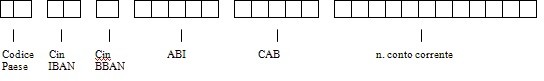 ………….………………………………….          (Firma di chi ha effettuato la missione)La missione grava sui Fondi…………………………………………..………….di cui è titolare………………………             ..……………………………………………                               (firma del titolare dei Fondi)	                        IL DIRETTORE DEL DIPARTIMENTO                                                                                                                                         Prof.ssa Renata TambelliAi sensi dell’art. 9 comma 4 qualora le ricevute non siano in inglese, francese, spagnolo o tedesco l’incaricato alla missione deve presentare un autocertificazione che attesti che le spese siano pertinenti alla missione stessa e ne specifichi la natura.